OFFICIAL RETURN OF VOTES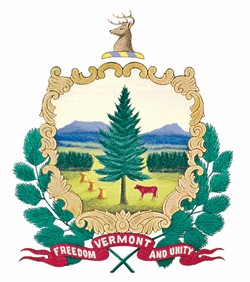 ELECTIONS DIVISIONOFFICE OF THE SECRETARY OF STATEElectionTOWN MEETING 2023 (03/14/2023)TownISLE LA MOTTEElectionTOWN MEETING 2023 (03/14/2023)District	TOWN MODERATOR	Vote for not more than ONE	TOWN MODERATOR	Vote for not more than ONE	TOWN MODERATOR	Vote for not more than ONE	TOWN MODERATOR	Vote for not more than ONETOTAL WRITE IN COUNTS 58     BILL JOHNSON (Write-in) 2     CARY SANDVIG (Write-in) 3     CHARLES GURNEY (Write-in) 2     DAVID WALES (Write-in) 1     JAMES SENESAC JR (Write-in) 1     MARY CATHERINE GRAZIANO (Write-in) 5     MARY LABRECQUE (Write-in) 2     MICHAEL ALDRIDGE (Write-in) 1     RICHARD BLAIR (Write-in) 1     RUSTAM SPAULDING (Write-in) 26     STEPHEN MANK (Write-in) 2     STEPHEN STATA (Write-in) 2     STEVE ROWE (Write-in) 3     STEVEN REEVE (Write-in) 1     SYLVIA JENSEN (Write-in) 5     OTHER WRITE IN COUNTS 1OVERVOTES 0BLANK VOTES 148TOTAL VOTES COUNTED 206SELECT BOARDVote for notVote for not more than ONECARY SANDVIGISLE LA MOTTE 155TOTAL WRITE IN COUNTS 17     BRUCE NOBLE (Write-in) 1     CATHY TUDHOPE (Write-in) 1     JAMES SENESAC JR (Write-in) 1     MICHAEL KOSS (Write-in) 1     PAUL LANGLOIS (Write-in) 1     PAUL ZERA (Write-in) 1     PETER BRZOZOWY (Write-in) 4     SIDNEY MARTINEZ (Write-in) 1     STEPHEN STATA (Write-in) 3     SYLVIA JENSEN (Write-in) 2     OTHER WRITE IN COUNTS 1OVERVOTES 0BLANK VOTES 34TOTAL VOTES COUNTED 206TOWN CLERKVote for notVote for not more than ONEVICKIE BUSWELLISLE LA MOTTE 78STEPHEN MANKISLE LA MOTTE 128TOTAL WRITE IN COUNTS 0     OTHER WRITE IN COUNTS 0OVERVOTES 0BLANK VOTES 0TOTAL VOTES COUNTED 206TOWN TREASURERVote for notVote for not more than ONESTEPHEN MANKISLE LA MOTTE 175TOTAL WRITE IN COUNTS 12     JAMES SENESAC (Write-in) 1     MICHELE MURRAY (Write-in) 1     SYLVIA JENSEN (Write-in) 2     VICKY BUSWELL (Write-in) 8     OTHER WRITE IN COUNTS 0OVERVOTES 0BLANK VOTES 19TOTAL VOTES COUNTED 206LISTERVote for notVote for not more than ONELOUISE DEFREITAS KOSSISLE LA MOTTE 157TOTAL WRITE IN COUNTS 16     BETH MEESE (Write-in) 1     BONNIE JARVIS (Write-in) 1     JOHN LITTLEFIELD (Write-in) 1     KATHY TUDHOPE (Write-in) 2     KRISTA ROWE (Write-in) 3     MICHAEL KOSS (Write-in) 1     STACEY BOYLE (Write-in) 1     STEPHEN ROWE (Write-in) 2     STEVE CLAYTON (Write-in) 1     SYLVIA JENSEN (Write-in) 2     OTHER WRITE IN COUNTS 1OVERVOTES 0BLANK VOTES 33TOTAL VOTES COUNTED 206TRUSTEE OF PUBLIC FUNDSVote for notVote for not more than ONECATHY TUDHOPEISLE LA MOTTE 140TOTAL WRITE IN COUNTS 18     ALLEN HALL (Write-in) 1     ALLISON NOWAK (Write-in) 1     CAROL MICHAELS (Write-in) 2     JODI BERG (Write-in) 1     KIM LITTLEFIELD (Write-in) 3     MARY LABRECQUE (Write-in) 3     PAUL ZERA (Write-in) 1     PETER MURRAY (Write-in) 1     SYLVIA JENSEN (Write-in) 3     WADE LOCKERBY (Write-in) 1     OTHER WRITE IN COUNTS 1OVERVOTES 0BLANK VOTES 48TOTAL VOTES COUNTED 206CEMETERY COMMISSIONERVote for notVote for not more than ONEPAUL LANGLOISISLE LA MOTTE 163TOTAL WRITE IN COUNTS 17     OTHER WRITE IN COUNTS 17OVERVOTES 0BLANK VOTES 26TOTAL VOTES COUNTED 206DELINQUENT TAX COLLECTORVote for notVote for not more than ONEMARY LABRECQUEISLE LA MOTTE 175TOTAL WRITE IN COUNTS 5     CATHY TUDHOPE (Write-in) 2     MARTIN JENSEN (Write-in) 1     STEVE ROWE (Write-in) 1     VICKY BUSWELL (Write-in) 1     OTHER WRITE IN COUNTS 0OVERVOTES 0BLANK VOTES 26TOTAL VOTES COUNTED 206CONSTABLEVote for notVote for not more than ONELYLE ANDREWSISLE LA MOTTE 168TOTAL WRITE IN COUNTS 3     CHARLES SENESAC (Write-in) 1     DAN ELDRIDGE (Write-in) 2     OTHER WRITE IN COUNTS 0OVERVOTES 0BLANK VOTES 35TOTAL VOTES COUNTED 206Vote for not more than ONEVote for not more than ONEVote for not more than ONETO ELECT THE FOLLOWING OFFICERS REQUIRED BY LAW. REQUIRED BY LAW. REQUIRED BY LAW.YES 0NO 0OVERVOTES 0BLANK VOTES 0TOTAL VOTES COUNTED 0Vote for not more than ONEVote for not more than ONEVote for not more than ONEVote for not more than ONESHALL THE VOTERS AUTHORIZE GENERAL FUND EXPENDITURES OF $324,258?  THIS INCLUDES ALL ARTICLES AS APPROVED BY THE SELECT BOARD TO MEET THE GENERAL EXPENSES AND LIABILITIES OF THE TOWN FOR 2023.  $251,985 TO BE RAISED BY TAXES AND $72,300 BY NON-TAX REVENUE?SHALL THE VOTERS AUTHORIZE GENERAL FUND EXPENDITURES OF $324,258?  THIS INCLUDES ALL ARTICLES AS APPROVED BY THE SELECT BOARD TO MEET THE GENERAL EXPENSES AND LIABILITIES OF THE TOWN FOR 2023.  $251,985 TO BE RAISED BY TAXES AND $72,300 BY NON-TAX REVENUE?SHALL THE VOTERS AUTHORIZE GENERAL FUND EXPENDITURES OF $324,258?  THIS INCLUDES ALL ARTICLES AS APPROVED BY THE SELECT BOARD TO MEET THE GENERAL EXPENSES AND LIABILITIES OF THE TOWN FOR 2023.  $251,985 TO BE RAISED BY TAXES AND $72,300 BY NON-TAX REVENUE?SHALL THE VOTERS AUTHORIZE GENERAL FUND EXPENDITURES OF $324,258?  THIS INCLUDES ALL ARTICLES AS APPROVED BY THE SELECT BOARD TO MEET THE GENERAL EXPENSES AND LIABILITIES OF THE TOWN FOR 2023.  $251,985 TO BE RAISED BY TAXES AND $72,300 BY NON-TAX REVENUE?YES 148NO 47OVERVOTES 0BLANK VOTES 11TOTAL VOTES COUNTED 206Vote for not more than ONEVote for not more than ONEVote for not more than ONEVote for not more than ONEWILL THE VOTERS AUTHORIZE APPLYING ANY GENERAL FUND SURPLUS FROM THE CURRENT FISCAL YEAR TO REDUCE TAXES IN THE NEXT FISCAL YEAR?WILL THE VOTERS AUTHORIZE APPLYING ANY GENERAL FUND SURPLUS FROM THE CURRENT FISCAL YEAR TO REDUCE TAXES IN THE NEXT FISCAL YEAR?WILL THE VOTERS AUTHORIZE APPLYING ANY GENERAL FUND SURPLUS FROM THE CURRENT FISCAL YEAR TO REDUCE TAXES IN THE NEXT FISCAL YEAR?WILL THE VOTERS AUTHORIZE APPLYING ANY GENERAL FUND SURPLUS FROM THE CURRENT FISCAL YEAR TO REDUCE TAXES IN THE NEXT FISCAL YEAR?YES 178NO 26OVERVOTES 1BLANK VOTES 1TOTAL VOTES COUNTED 206Vote for not more than ONEVote for not more than ONEVote for not more than ONEVote for not more than ONESHALL THE VOTERS AUTHORIZE HIGHWAY EXPENDITURES OF $304,950 WITH THE AMOUNT TO BE RAISED BY TAXES OF $224,365 AND $80,585 BY NON-TAX REVENUE TO BE USED FOR YEAR-ROUND MAINTENANCE OF THE TOWN ROADS?SHALL THE VOTERS AUTHORIZE HIGHWAY EXPENDITURES OF $304,950 WITH THE AMOUNT TO BE RAISED BY TAXES OF $224,365 AND $80,585 BY NON-TAX REVENUE TO BE USED FOR YEAR-ROUND MAINTENANCE OF THE TOWN ROADS?SHALL THE VOTERS AUTHORIZE HIGHWAY EXPENDITURES OF $304,950 WITH THE AMOUNT TO BE RAISED BY TAXES OF $224,365 AND $80,585 BY NON-TAX REVENUE TO BE USED FOR YEAR-ROUND MAINTENANCE OF THE TOWN ROADS?SHALL THE VOTERS AUTHORIZE HIGHWAY EXPENDITURES OF $304,950 WITH THE AMOUNT TO BE RAISED BY TAXES OF $224,365 AND $80,585 BY NON-TAX REVENUE TO BE USED FOR YEAR-ROUND MAINTENANCE OF THE TOWN ROADS?YES 148NO 54OVERVOTES 0BLANK VOTES 4TOTAL VOTES COUNTED 206Vote for not more than ONEVote for not more than ONEVote for not more than ONEVote for not more than ONESHALL THE VOTERS AUTHORIZE THE SELECT BOARD TO USE $50,000 TO START DIGITIZING ALL TOWN RECORDS?  THE AMOUNT TO BE FULLY FUNDED BY ARPA GRANT.SHALL THE VOTERS AUTHORIZE THE SELECT BOARD TO USE $50,000 TO START DIGITIZING ALL TOWN RECORDS?  THE AMOUNT TO BE FULLY FUNDED BY ARPA GRANT.SHALL THE VOTERS AUTHORIZE THE SELECT BOARD TO USE $50,000 TO START DIGITIZING ALL TOWN RECORDS?  THE AMOUNT TO BE FULLY FUNDED BY ARPA GRANT.SHALL THE VOTERS AUTHORIZE THE SELECT BOARD TO USE $50,000 TO START DIGITIZING ALL TOWN RECORDS?  THE AMOUNT TO BE FULLY FUNDED BY ARPA GRANT.YES 161NO 40OVERVOTES 0BLANK VOTES 5TOTAL VOTES COUNTED 206Vote for not more than ONEVote for not more than ONEVote for not more than ONEVote for not more than ONESHALL THE VOTERS OF AUTHORIZE THE SCHOOL BOARD TO CEASE OPERATIONS FOR SCHOOL PURPOSES OF THE ISLE LA MOTTE ELEMENTARY SCHOOL PURSUANT TO THE CHAMPLAIN ISLANDS UNIFIED SCHOOL DISTRICT ARTICLES OF AGREEMENT?SHALL THE VOTERS OF AUTHORIZE THE SCHOOL BOARD TO CEASE OPERATIONS FOR SCHOOL PURPOSES OF THE ISLE LA MOTTE ELEMENTARY SCHOOL PURSUANT TO THE CHAMPLAIN ISLANDS UNIFIED SCHOOL DISTRICT ARTICLES OF AGREEMENT?SHALL THE VOTERS OF AUTHORIZE THE SCHOOL BOARD TO CEASE OPERATIONS FOR SCHOOL PURPOSES OF THE ISLE LA MOTTE ELEMENTARY SCHOOL PURSUANT TO THE CHAMPLAIN ISLANDS UNIFIED SCHOOL DISTRICT ARTICLES OF AGREEMENT?SHALL THE VOTERS OF AUTHORIZE THE SCHOOL BOARD TO CEASE OPERATIONS FOR SCHOOL PURPOSES OF THE ISLE LA MOTTE ELEMENTARY SCHOOL PURSUANT TO THE CHAMPLAIN ISLANDS UNIFIED SCHOOL DISTRICT ARTICLES OF AGREEMENT?YES 166NO 34OVERVOTES 1BLANK VOTES 5TOTAL VOTES COUNTED 206Vote for not more than ONEVote for not more than ONEVote for not more than ONEVote for not more than ONEADVISORY ARTICLE (NON-BINDING): SHALL THE VOTERS AUTHORIZE THE SELECT BOARD TO BUY BACK THE ISLE LA MOTTE ELEMENTARY SCHOOL IF OFFERED FOR $1.00?ADVISORY ARTICLE (NON-BINDING): SHALL THE VOTERS AUTHORIZE THE SELECT BOARD TO BUY BACK THE ISLE LA MOTTE ELEMENTARY SCHOOL IF OFFERED FOR $1.00?ADVISORY ARTICLE (NON-BINDING): SHALL THE VOTERS AUTHORIZE THE SELECT BOARD TO BUY BACK THE ISLE LA MOTTE ELEMENTARY SCHOOL IF OFFERED FOR $1.00?ADVISORY ARTICLE (NON-BINDING): SHALL THE VOTERS AUTHORIZE THE SELECT BOARD TO BUY BACK THE ISLE LA MOTTE ELEMENTARY SCHOOL IF OFFERED FOR $1.00?YES 172NO 32OVERVOTES 0BLANK VOTES 2TOTAL VOTES COUNTED 206Vote for not more than ONEVote for not more than ONEVote for not more than ONEVote for not more than ONESHALL THE VOTERS CHANGE THE TERM OF OFFICE FOR TOWN CLERK FROM THREE(3) YEARS TO ONE(1) YEAR?SHALL THE VOTERS CHANGE THE TERM OF OFFICE FOR TOWN CLERK FROM THREE(3) YEARS TO ONE(1) YEAR?SHALL THE VOTERS CHANGE THE TERM OF OFFICE FOR TOWN CLERK FROM THREE(3) YEARS TO ONE(1) YEAR?SHALL THE VOTERS CHANGE THE TERM OF OFFICE FOR TOWN CLERK FROM THREE(3) YEARS TO ONE(1) YEAR?YES 57NO 146OVERVOTES 0BLANK VOTES 3TOTAL VOTES COUNTED 206Vote for not more than ONEVote for not more than ONEVote for not more than ONEVote for not more than ONESHALL THE VOTERS CHANGE THE TERM OF OFFICE FOR TOWN TREASURER FROM THREE(3) YEARS TO ONE(1) YEAR?SHALL THE VOTERS CHANGE THE TERM OF OFFICE FOR TOWN TREASURER FROM THREE(3) YEARS TO ONE(1) YEAR?SHALL THE VOTERS CHANGE THE TERM OF OFFICE FOR TOWN TREASURER FROM THREE(3) YEARS TO ONE(1) YEAR?SHALL THE VOTERS CHANGE THE TERM OF OFFICE FOR TOWN TREASURER FROM THREE(3) YEARS TO ONE(1) YEAR?YES 57NO 145OVERVOTES 0BLANK VOTES 4TOTAL VOTES COUNTED 206Vote for not more than ONEVote for not more than ONEVote for not more than ONEVote for not more than ONESHALL THE VOTERS RENEW THE MASONIC LODGE #81 TAX EXEMPTION FOR A PERIOD OF FIVE(5) YEARS IN ACCORDANCE WITH V.S.A. 32 SECTION 3840?SHALL THE VOTERS RENEW THE MASONIC LODGE #81 TAX EXEMPTION FOR A PERIOD OF FIVE(5) YEARS IN ACCORDANCE WITH V.S.A. 32 SECTION 3840?SHALL THE VOTERS RENEW THE MASONIC LODGE #81 TAX EXEMPTION FOR A PERIOD OF FIVE(5) YEARS IN ACCORDANCE WITH V.S.A. 32 SECTION 3840?SHALL THE VOTERS RENEW THE MASONIC LODGE #81 TAX EXEMPTION FOR A PERIOD OF FIVE(5) YEARS IN ACCORDANCE WITH V.S.A. 32 SECTION 3840?YES 155NO 47OVERVOTES 0BLANK VOTES 4TOTAL VOTES COUNTED 206Vote for not more than ONEVote for not more than ONEVote for not more than ONEVote for not more than ONESHALL THE VOTERS RENEW THE ISLE LA MOTTE VOLUNTEER FIRE DEPARTMENT TAX EXEMPTION FOR A PERIOD OF FIVE(5) YEARS IN ACCORDANCE WITH V.S.A. 32 SECTION 3840?SHALL THE VOTERS RENEW THE ISLE LA MOTTE VOLUNTEER FIRE DEPARTMENT TAX EXEMPTION FOR A PERIOD OF FIVE(5) YEARS IN ACCORDANCE WITH V.S.A. 32 SECTION 3840?SHALL THE VOTERS RENEW THE ISLE LA MOTTE VOLUNTEER FIRE DEPARTMENT TAX EXEMPTION FOR A PERIOD OF FIVE(5) YEARS IN ACCORDANCE WITH V.S.A. 32 SECTION 3840?SHALL THE VOTERS RENEW THE ISLE LA MOTTE VOLUNTEER FIRE DEPARTMENT TAX EXEMPTION FOR A PERIOD OF FIVE(5) YEARS IN ACCORDANCE WITH V.S.A. 32 SECTION 3840?YES 189NO 15OVERVOTES 0BLANK VOTES 2TOTAL VOTES COUNTED 206